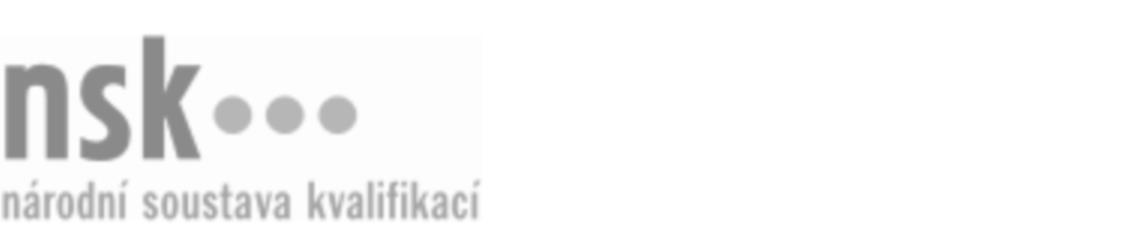 Kvalifikační standardKvalifikační standardKvalifikační standardKvalifikační standardKvalifikační standardKvalifikační standardKvalifikační standardKvalifikační standardProjektant lešení (kód: 36-084-N) Projektant lešení (kód: 36-084-N) Projektant lešení (kód: 36-084-N) Projektant lešení (kód: 36-084-N) Projektant lešení (kód: 36-084-N) Projektant lešení (kód: 36-084-N) Projektant lešení (kód: 36-084-N) Autorizující orgán:Ministerstvo práce a sociálních věcíMinisterstvo práce a sociálních věcíMinisterstvo práce a sociálních věcíMinisterstvo práce a sociálních věcíMinisterstvo práce a sociálních věcíMinisterstvo práce a sociálních věcíMinisterstvo práce a sociálních věcíMinisterstvo práce a sociálních věcíMinisterstvo práce a sociálních věcíMinisterstvo práce a sociálních věcíMinisterstvo práce a sociálních věcíMinisterstvo práce a sociálních věcíSkupina oborů:Stavebnictví, geodézie a kartografie (kód: 36)Stavebnictví, geodézie a kartografie (kód: 36)Stavebnictví, geodézie a kartografie (kód: 36)Stavebnictví, geodézie a kartografie (kód: 36)Stavebnictví, geodézie a kartografie (kód: 36)Stavebnictví, geodézie a kartografie (kód: 36)Týká se povolání:Projektant lešeníProjektant lešeníProjektant lešeníProjektant lešeníProjektant lešeníProjektant lešeníProjektant lešeníProjektant lešeníProjektant lešeníProjektant lešeníProjektant lešeníProjektant lešeníKvalifikační úroveň NSK - EQF:555555Odborná způsobilostOdborná způsobilostOdborná způsobilostOdborná způsobilostOdborná způsobilostOdborná způsobilostOdborná způsobilostNázevNázevNázevNázevNázevÚroveňÚroveňZpracovávání projektové dokumentace pro lešeníZpracovávání projektové dokumentace pro lešeníZpracovávání projektové dokumentace pro lešeníZpracovávání projektové dokumentace pro lešeníZpracovávání projektové dokumentace pro lešení55Orientace v normách, v technických podkladech a projektech pro montáž a demontáž dočasných stavebních konstrukcíOrientace v normách, v technických podkladech a projektech pro montáž a demontáž dočasných stavebních konstrukcíOrientace v normách, v technických podkladech a projektech pro montáž a demontáž dočasných stavebních konstrukcíOrientace v normách, v technických podkladech a projektech pro montáž a demontáž dočasných stavebních konstrukcíOrientace v normách, v technických podkladech a projektech pro montáž a demontáž dočasných stavebních konstrukcí44Orientace ve stavebních výkresech a dokumentaciOrientace ve stavebních výkresech a dokumentaciOrientace ve stavebních výkresech a dokumentaciOrientace ve stavebních výkresech a dokumentaciOrientace ve stavebních výkresech a dokumentaci44Provádění složitých výpočtů souvisejících se zpracováním projektové dokumentaceProvádění složitých výpočtů souvisejících se zpracováním projektové dokumentaceProvádění složitých výpočtů souvisejících se zpracováním projektové dokumentaceProvádění složitých výpočtů souvisejících se zpracováním projektové dokumentaceProvádění složitých výpočtů souvisejících se zpracováním projektové dokumentace55Zpracování prováděcí dokumentaceZpracování prováděcí dokumentaceZpracování prováděcí dokumentaceZpracování prováděcí dokumentaceZpracování prováděcí dokumentace55Orientace v bezpečnosti práce ve stavebnictvíOrientace v bezpečnosti práce ve stavebnictvíOrientace v bezpečnosti práce ve stavebnictvíOrientace v bezpečnosti práce ve stavebnictvíOrientace v bezpečnosti práce ve stavebnictví55Orientace v technických parametrech lešeníOrientace v technických parametrech lešeníOrientace v technických parametrech lešeníOrientace v technických parametrech lešeníOrientace v technických parametrech lešení55Projektant lešení,  29.03.2024 13:43:44Projektant lešení,  29.03.2024 13:43:44Projektant lešení,  29.03.2024 13:43:44Projektant lešení,  29.03.2024 13:43:44Strana 1 z 2Strana 1 z 2Kvalifikační standardKvalifikační standardKvalifikační standardKvalifikační standardKvalifikační standardKvalifikační standardKvalifikační standardKvalifikační standardPlatnost standarduPlatnost standarduPlatnost standarduPlatnost standarduPlatnost standarduPlatnost standarduPlatnost standarduStandard je platný od: 07.05.2014Standard je platný od: 07.05.2014Standard je platný od: 07.05.2014Standard je platný od: 07.05.2014Standard je platný od: 07.05.2014Standard je platný od: 07.05.2014Standard je platný od: 07.05.2014Projektant lešení,  29.03.2024 13:43:44Projektant lešení,  29.03.2024 13:43:44Projektant lešení,  29.03.2024 13:43:44Projektant lešení,  29.03.2024 13:43:44Strana 2 z 2Strana 2 z 2